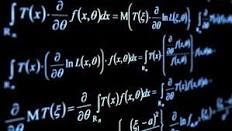 Offre de formationDemandeur(s)Identification du parcoursMétiers visés (liste en indiquant le secteur le cas échéant) et perspectives professionnelles du parcoursObjectifs de la formationObjectif généralObjectifs spécifiquesAcquis d’apprentissages (Learning Out-comes)Conditions d'accès à la formationTest d’admission :  Oui	 NonPerspectives académiquesPerspectives à l'échelle internationaleProgramme de la formation(Descriptif détaillé du parcours)PLAN DES ETUDESLicence Mathématiques Appliquées : Tronc CommunSemestre -1Licence Mathématiques Appliquées : Tronc CommunSemestre -2Licence Mathématiques Appliquées : Semestre -3Parcours Modélisation et Simulation (MS)Licence Mathématiques Appliquées : Semestre -4Parcours Modélisation et Simulation (MS)(*) Excel avancé – Logiciel SPSS – Maple…Licence Mathématiques Appliquées : Semestre -5Parcours Modélisation et Simulation (MS)	Licence Mathématiques Appliquées : Semestre -6Parcours Modélisation et Simulation (MS)( )#Le nombre d’étudiants par projet varie entre 2 et 4.**01H30 TD pour chaque projet ou encadrement de stage.*La formation présentielle peut durer 7 semaines.Programme des Modules du Tronc CommunSemestre 1Algèbre 1 (Unité fondamentale)(3h cours et 3h TD)(Semestre 1)Analyse 1 (Unité fondamentale)(3h cours et 3h TD)(Semestre 1)Algorithmique et Programmation 1 (Unité fondamentale)(1h30C, 1h30 TD) (Semestre 1)Simulation statistique avec ℛ (Unité transversale)(1h00 Cours et 1h00 TD) )(Semestre 1)Programme des Modules du Tronc CommunSemestre 2Algèbre 2 (EC Unité fondamentale)(3h cours et 3h TD)(Semestre 2)Analyse 2 (EC Unité fondamentale)(1h30 cours et 1h30 TD)(Semestre 2)Probabilités discrètes (EC Unité fondamentale)(1h30 cours et 1h30TD)(Semestre 2)Algorithmique et Programmation 2 (Unité fondamentale)(1h30C, 1h30 TD sur machine) (Semestre 2)Simulation numérique 1 avec Python (Unité Transversale)(1h Cours, 1h TD sur machine) (Semestre 2)Programme des unités d’enseignement de L2Semestre 3Algèbre (Unité fondamentale) (3h00 Cours et 3h00 TD) (Semestre 3)Analyse 3 (Unité fondamentale)(3h00 Cours et 3h00 TD) (Semestre 3)Probabilités (Unité fondamentale)(1h30 Cours et 1h30 TD)(Semestre 3)Electromagnétisme  (Unité fondamentale) (1h30 Cours et 1h30 TD)(Semestre 3)Anglais 1, 2 et 3 (Unité Transversale)(01h30 TD) (Semestre 1,2 et 3)Une certification des compétences de ce module est exigibleLes unités se déroulent uniquement sous forme de TD. A chaque séance, les «compétences» suivantes seront systématiquement cultivées.Compréhension orale : par le biais de documents audio/vidéo authentiques traitant de sujets d'actualité politique, sociale et bien évidemment scientifique. Une «teinte thématique» conditionnera le choix des supports documentaires afin de fournir aux étudiants, outre un bon niveau d'anglais général et usuel, une connaissance solide du vocabulaire spécifique à leur discipline principale.Expression orale en continu : par le biais de petites présentations hebdomadaires d'entraînement à la prise de parole (obligatoires mais non notées – sauf si la prestation permet l'octroi d’une note valorisante), d'une durée de 5 à 10 minutes, sur un sujet choisi par l'étudiant. Chaque présentation sera suivie d'un échange (questions / réponses) avec le reste du groupe TD.Interaction orale : échanges étudiants / enseignant mais également et surtout étudiants / étudiants. Débats d'idées, opposition, collaboration, etc. Il s'agit de favoriser la communication et d'encourager les étudiants à surmonter des appréhensions bien souvent liées à un manque de pratique.Compréhension écrite : étude de différents types de documents écrits authentiques (article de revue scientifique, article de journal, etc...). L'optique générale est semblable à celle de la compréhension orale dans le choix des thèmes abordés.Programme des unités d’enseignement de L2Semestre 4Optimisation et recherche opérationnelle 1  (Unité Fondamentale) (3h Cours ,  3h TD ) (Semestre 4)Optimisation 1  (calcul intégral et optimisation sans contraintes)Objectif : Apprendre à résoudre des problèmes d’optimisation sans contraintes dans RnPrérequis : Analyse 1 et 2 (dérivabilité, développement limité, convexité et concavité des fonctions à une seule variables)Programme :Chapitre 1 : Fonctions à plusieurs variables et calcul différentiel. Limite et continuité. Dérivées partielles premières et secondes et composition. Différentiabilité, différentiabilité-continuité-existence de dérivées partielles, théorème de Schwatz. Formules de Taylor (au moins à l’ordre 2)Chapitre 2 : ConvexitéLes ensembles convexes. Les fonctions convexes, épigraphe, continuité des fonctions convexes, …Caractérisation de la convexité avec la dérivée première et seconde, les fonctions strictement convexes et les fonctions alpha convexes et leurs caractérisations avec les dérivées premières et secondes.Chapitre 3 : Optimisation sans contraintesCondition nécessaire, Condition suffisante d’optimalité. Nature des points critiques. Cas des fonctions convexes et concaves. L’optimisation quadratique. Algorithmes : Méthode de relaxation, Méthode de gradient, gradient à pas optimal et à pas conjugué.Recherche Opérationnelle 1 : (Théorie de graphe et applications)Objectif : Maîtriser les outils de base de l'optimisation combinatoire et discrètePrérequis : AlgorithmiqueProgramme :Problème du plus court chemin (le problème de voyageur de commerce). Problème de flot maximal. Ordonnancement de projet.Problème de coloriage (le sodoku, répartition de jeux olympiques,..)Algorithmes pouvant être programmés:algorithme de Dijkstraalgorithme de coloration de Welsh et PowelBranch – and – bound (séparation et évaluation)Algorithme de fourmi (métaheurisique pour la recherche du plus court chemin)Les tests peuvent se faire sur des problèmes réels ou des instances issues de bibliothèques telles que l’OR-library.Analyse 4 (Unité fondamentale)(3h00 Cours et 3h00 TD) (Semestre 4) Probabilités (Unité fondamentale)(1h30 Cours et 1h30TD) (Semestre 4)Simulation numérique avec Python 2 (Unité Transversale)(02h00 TD sur machine) (Semestre 4)Programme des unités d’enseignement de L3Semestre 5Intégration et Probabilités  (Unité fondamentale) (3h00 Cours et 3h00 TD)(Semestre 5)Calcul différentiel et Topologie sur les espaces métriques (Unité fondamentale) (3h Cours et 3h TD) (Semestre 5)Analyse numérique 2 (Unité Fondamentale)(1h30 Cours, 1h30 TD) (Semestre 5)Analyse Numérique IIObjectif : Résolution numérique des systèmes linéaires et non linéaires.Pré-requis : Algèbre 1 et 2 (outil d’Algèbre linéaire : espaces vectoriels, application linéaire, matrice, déterminant, valeurs propres et vecteurs propres d’une matrice, …).Programme :Chapitre 1 : Rappel et Complément d’algèbreRappel d’algèbre linéaire (matrice, déterminant, systèmes linéaires, valeurs propres, vecteurs propres, …).Normes vectorielles et matricielles. Suites de vecteurs et de matrices. Les matrices symétriques définies positives. Conditionnement d’une matrice.Chapitre 2 : Méthodes directes de résolution des systèmes linéairesConditionnement d’un système linéaire et erreurs d’arrondis. Méthode de Gauss. Méthode LU.Méthode de Scholesky.Chapitre 3 : Méthodes itératives de résolution des systèmes linéairesEtude générale. Convergence et rapidité d’une méthode itérative. Méthode de Jacobi, Gauss-Seidel et relaxation. Méthode du gradient. Méthode du gradient conjuguéChapitre 4. : Résolution numérique des systèmes non linéairesMéthode de point fixe : convergence locale et globale. Méthode de Newton : convergence locale et globale. TP sous Matlab.Introduction intelligence artificielle (Unité transversale)(1h00 C, 1H00 TD sur machine) (Semestre 5)Introduction Data Sciences (EC Unité Transversale) (1h30 C, 1H30TD sur machine)(Semestre 5)Programme des unités d’enseignement de L3Semestre 6Probabilités avancées et Initiation à la théorie des tests (Unité fondamentale) (3hCours, 3h TD)(Semestre 6)Résolution numérique des EDO (Unité fondamentale) (3h Cours, 3h TD ) (Semestre 6)Résolution numérique des EDO et EDPObjectif : Résolution numérique de quelques EDO et EDP en dimension 1Pré-requis : (Calcul intégral, équations différentiel, analyse numérique I et analyse numérique II)Programme :Chapitre 1 : Introduction aux équations différentiellesRappel sur les techniques de résolution des équations différentielles ordinaires du 1er et second ordre (les équations linéaires, les équations à variables séparées, les équations homogènes, les équations de Bernouilli, les équations de Ricatti…).Rappel sur les théorèmes d’existence et d’unicité : problème de Cauchy, théorème de Cauchy-Lipschitz, motivation.Chapitre 2 : Résolution numérique des EDOEDO et intégration numérique : Schémas d’Euler explicite, impliciteConsistance, ordre, stabilité et convergence d’un schéma à un pas.Schéma de Runge-Kutta.Chapitre 3 : Méthode des différences finiesDiscrétisation de l’équation de Laplace 1D avec des conditions aux limites de types : Dirichlet, Neuman et mixtes.Cas plus général d’équations elliptique 1D : exemple déformation d’un fil élastiqueDiscrétisation de l’équation de la chaleur 1D, schéma d’Euler explicite, schéma d’Euler implicite, théta schéma et schéma de Crank-Nicolson.Discrétisation de l’équation de transport 1DDiscrétisation de l’équation des ondes 1D (équation de la corde vibrante).Descriptif des activités pratiques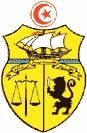 Ministère de l’Enseignement Supérieur et de la Recherche ScientifiqueDirection Générale de la Rénovation UniversitaireLicence Mathématiques Appliquées :Parcours : Modélisation et Simulation (MS)Pour la période : 2019-2020 / 2022-2023UniversitéEtablissementDépartement(s)DomaineSciences, technologies et études technologiquesMentionMathématiques AppliquéesParcours (ou spécialité)Modélisation et SimulationNature de la licenceNormale	Co-constructionCo-diplomation	Co-habilitationType de formationInitiale	ContinueMode d’organisation de la formationPrésentielle 	A distance 	Mixte	AlternanceCommission Nationale SectorielleCommission Nationale Sectorielle de MathématiquesListe des métiers visés : H1402 : MANAGEMENT ET INGENIERIE METHODES ET INDUSTRIALISATION H1404 : INTERVENTION TECHNIQUE EN METHODES ET INDUSTRIALISATION ▪ Agent / Agente des méthodes en industrie ▪ Agent / Agente technique bureau des méthodes en industrie ▪ Technicien / Technicienne méthodes-industrialisation H1206 : MANAGEMENT ET INGENIERIE ETUDES, RECHERCHE ET DEVELOPPEMENT INDUSTRIEL ▪ Assistant / Assistante technique d'ingénieur en études, recherche et développement en industrieH1210 : INTERVENTION TECHNIQUE EN ETUDES, RECHERCHE ET DEVELOPPEMENT ▪ Agent / Agente de laboratoire de recherche industrielle ▪ Assistant / Assistante de laboratoire de recherche▪ Technicien / Technicienne de développement technologique ▪ Technicien / Technicienne de recherche appliquéeH2502 : MANAGEMENT ET INGENIERIE DE PRODUCTION▪ Assistant / Assistante technique d'ingénieur de productionObjectif général : Cette formation vise à former des licenciés capables d’élaborer, interpréter, analyser des modèles mathématiques issus  de la physique, de l'ingénierie pétrolière, science de la matière, de la mécanique, etc.  et d'autre part à développer, adapter et utiliser des logiciels de simulation numérique. Objectifs spécifiques : Développer des compétences multidisciplinaires en  mathématique (calcul scientifique et EDP surtout), en informatique (simulation),  en mécanique physique et sciences  de la matière.Développer la  maîtrise des méthodes de modélisation, d'optimisation et d’aide à la décision en mathématiques.Développer les habiletés en connaissance de logiciels "lourds"  et de techniques informatiques.Acquis d’apprentissages : A la fin de la formation, les participants doivent être capables de : Connaissances (savoir) :Utiliser les  logiciels de modélisation et simulationDévelopper des  programmes  informatiquesAptitudes (savoir-faire) : Modéliser des problèmes issus de la  mécanique de l’électronique de pointe …Contrôler les aléas dans les chaînes de fabrication pour minimiser les pannes, les rebuts. Contrôler la qualité et les coûts. .Attitudes (savoir-être) :Introduire de la nouveauté dans la résolution des problèmes Proposer ou entreprendre un travail, soit pour son accomplissement ou son avancement et en juger la qualité conformément aux règles de la profession.Travailler avec les autres de manière solidaire en contribuant au travail de l’équipe par ses idées et ses efforts.Adapter sa communication en fonction des personnes et des circonstances. Nature du Bac et répartitionNature du Bac et répartitionNombre prévu d'étudiants 
repartis sur les années d'habilitationBac Mathématiques Oui	 Non	50%Année 1 :30 étudiantsAnnée 2 : 30 étudiantsAnnée 3 :40 étudiantsAnnée 4 : 40 étudiantsBac Sciences expérimentales Oui	 Non	20%Année 1 :30 étudiantsAnnée 2 : 30 étudiantsAnnée 3 :40 étudiantsAnnée 4 : 40 étudiantsBac Economie et Gestion Oui	 Non	10%Année 1 :30 étudiantsAnnée 2 : 30 étudiantsAnnée 3 :40 étudiantsAnnée 4 : 40 étudiantsBac Informatique Oui	 Non	20%Année 1 :30 étudiantsAnnée 2 : 30 étudiantsAnnée 3 :40 étudiantsAnnée 4 : 40 étudiantsBac Lettres Oui	 Non		%Année 1 :30 étudiantsAnnée 2 : 30 étudiantsAnnée 3 :40 étudiantsAnnée 4 : 40 étudiantsBac Sport Oui	 Non		%Année 1 :30 étudiantsAnnée 2 : 30 étudiantsAnnée 3 :40 étudiantsAnnée 4 : 40 étudiantsBac Technique Oui	 Non		%Année 1 :30 étudiantsAnnée 2 : 30 étudiantsAnnée 3 :40 étudiantsAnnée 4 : 40 étudiantsAutres (à préciser) : Oui	 Non		%Année 1 :30 étudiantsAnnée 2 : 30 étudiantsAnnée 3 :40 étudiantsAnnée 4 : 40 étudiantsLes perspectives académiques résident dans la poursuite des études dans le cadre d’un mastère de recherche en Mathématiques appliquées  ou dans d’autres disciplines, ou encore dans le cadre d’un mastère professionnel. Il est aussi possible de poursuivre des études en ingéniorat.InstructionsIndiquer les perspectives internationales pour cette formation en précisant les possibilités de mobilités et le cadre de celle-ci.Exemples : Erasmus, Co-diplomation, PFE, Bourses d’alternance, Parrainage…Vue que les programmes de cette formation couvrent une grande partie des programmes des formations PEIP en France, il est possible d’établir des  partenariats avec le ré seaux des écoles polytech en France permettant  aux étudiant de poursuivre leur  étude à l’étranger afin de s’ouvrir sur le monde, se familiariser avec une autre culture et bénéficier d’une validation internationale.InstructionsCodes des modules : Voir plan d'études.Volume horaire (règle/loi) : Voir plan d'études.Volume horaire total convenu : Voir plan d'études.Régime d’examen : Voir plan d'études.Règles de passage et de réussite :1) Pour chaque UE suivant le régime mixte, la règle est la suivante :Session principale :  MP= max (EP, (2EP+CC) /3)Session de rattrapage : MR=max (MP, ER, (2ER+CC) /3).EP= note de l'UE à la session principale ; CC= note du contrôle continu et ER= note de l'UE à la session de rattrapage.2) Le module Activités Pratiques en S6, doit être validé (avoir la moyenne) et sa note n’intervient pas dans le calcul de la moyenne générale en L3.3) Formule pour le calcul de la moyenne en L3 :Est déclaré Admis, en L3, tout étudiant ayant MU>=10 et NA>=10. La moyenne générale estMG = (3MU+ NA)/4. La mention est attribuée selon la moyenne MG et obéit à la règle générale. Si MU<10 ou NA=0, l’étudiant est déclaré redoublant.AvecMU = Moyenne de UE des deux semestres S5 et S6 pondérées avec leurs coefficients.NA = Note des Activités pratiques. En cas où les activités pratiques ne sont pas validées, NA=0Remarques :  - En cas de redoublement, l’étudiant ayant validé les activités pratiques conserve sa note NA pour l'année suivante.  - L’étudiant redoublant et ayant MU >=10 conserve sa moyenne MU pour l'année suivante.InstructionsUnités Fondamentales :1) Le programme des unités fondamentales fixées par la CNS est détaillé ci dessus.2) L’établissement demandeur d'une licence en mathématiques doit fournir le programme de chaque unité fondamentale qui n'est pas fixée par laCNS.Unités optionnelles : Les unités optionnelles doivent compléter la formation et leurs programmes doivent être fournis.Activités pratiques : L’établissement demandeur d'une licence en mathématiques doit préciser la nature de ces activités.Dans le cas où ces activités se déroulent durant le semestre S6, dans l’établissement, la CNS propose :Choix des sujetsUne liste de sujets de projets est proposée aux étudiants au début du semestre S5 (le nombre exact est ajusté à la rentrée en fonction des effectifs présents).La liste des sujets est arrêtée au début du semestre S5 par la commission de la licence.Les étudiants choisissent leurs projets avant la fin du semestreS5, les encadrants et le responsable de la licence veillent à ce que ceux-ci se répartissent sur l’ensemble des projets avec un nombre d’étudiants entre 2 et 4 par sujet. Chaque étudiant doit Faire au moins trois exposés devant son encadrant au cours de la préparation de son projet.Rédiger un document relatif à son sujet et l’écrire en Latex. L’encadrant apportera, avant la soutenance, les corrections nécessaires à ce document.Déposer une version définitive du mémoire auprès de la direction du département.Soutenir son mémoire en présence de tous les étudiants devant un même jury incluant tous les encadrants des projets.Unités Transversales : VoirPlan d'études. N°Unité d'enseignement (UE) / CompétencesCode de l'UE(Fondamentale / Transversale / Optionnelle)Code de l'UE(Fondamentale / Transversale / Optionnelle)Elément constitutif d'UE (ECUE)Volume total des heures de formation présentielles(14 semaines)Volume total des heures de formation présentielles(14 semaines)Volume total des heures de formation présentielles(14 semaines)Nombre de Crédits accordésNombre de Crédits accordésCoefficientsCoefficientsModalité d’évaluationModalité d’évaluationN°Unité d'enseignement (UE) / CompétencesCode de l'UE(Fondamentale / Transversale / Optionnelle)Code de l'UE(Fondamentale / Transversale / Optionnelle)Elément constitutif d'UE (ECUE)CoursTDTPECUEUEECUEUEContrôle continuRégime mixte1Algèbre 1TAMS111Algèbre 14242742h2Analyse 1TAMS112Analyse 14242742h3Algorithmique et programmation 1TAMS113Algorithmique et programmation 12121421h304OptionTAMS114A fixer par le département2121361,531h304OptionTAMS114A fixer par le département2121361,531h305TransversaleTAMS115TAMS115/1Anglais1213612X5TransversaleTAMS115TAMS115/2Simulation statistique avec R14143612XTOTAL : 343TOTAL : 3431611823015N°Unité d'enseignement (UE) / CompétencesCode de l'UE(Fondamentale / Transversale / Optionnelle)Code de l'UE(Fondamentale / Transversale / Optionnelle)Elément constitutif d'UE (ECUE)Volume total des heures de formation présentielles(14 semaines)Volume total des heures de formation présentielles(14 semaines)Volume total des heures de formation présentielles(14 semaines)Nombre de Crédits accordésNombre de Crédits accordésCoefficientsCoefficientsModalité d’évaluationModalité d’évaluationN°Unité d'enseignement (UE) / CompétencesCode de l'UE(Fondamentale / Transversale / Optionnelle)Code de l'UE(Fondamentale / Transversale / Optionnelle)Elément constitutif d'UE (ECUE)CoursTDTPECUEUEECUEUEContrôle continuRégime mixte1Algèbre 2TAMS121Algèbre 24242742h2Analyse et ProbabilitésTAMS122TAMS122/1Analyse 2212147241h302Analyse et ProbabilitésTAMS122TAMS122/2Probabilités discrètes212137241h303Algorithmique et programmation 2TAMS123Algorithmique etProgrammation 22121421h304OptionTAMS124A fixer par le département2121361,531h304OptionTAMS124A fixer par le département2121361,531h305TransversaleTAMS125TAMS125/1Anglais 2213612X5TransversaleTAMS125TAMS125/2Simulation numérique 1 avec Python14143612XTOTAL : 343TOTAL : 3431611823015N°Unité d'enseignement (UE) / CompétencesCode de l'UE(Fondamentale / Transversale / Optionnelle)Code de l'UE(Fondamentale / Transversale / Optionnelle)Elément constitutif d'UE (ECUE)Volume total des heures de formation présentielles(14 semaines)Volume total des heures de formation présentielles(14 semaines)Volume total des heures de formation présentielles(14 semaines)Nombre de Crédits accordésNombre de Crédits accordésCoefficientsCoefficientsModalité d’évaluationModalité d’évaluationN°Unité d'enseignement (UE) / CompétencesCode de l'UE(Fondamentale / Transversale / Optionnelle)Code de l'UE(Fondamentale / Transversale / Optionnelle)Elément constitutif d'UE (ECUE)CoursTDTPECUEUEECUEUEContrôle continuRégime mixte1AlgèbreTAMS231Algèbre4242742h2Analyse 3TAMS232Analyse 34242742h3ElectromagnétismeTAMS233Electromagnétisme2121421h304UE Optionnelle TAMS234TAMS234/12121361,531h304UE Optionnelle TAMS234TAMS234/22121361,531h305TransversaleTAMS235TAMS235/1Anglais 3213612X5TransversaleTAMS235TAMS235/2Soft skills14143612XTOTAL: 343TOTAL: 3431611823015N°Unité d'enseignement (UE) / CompétencesCode de l'UE(Fondamentale / Transversale / Optionnelle)Code de l'UE(Fondamentale / Transversale / Optionnelle)Elément constitutif d'UE (ECUE)Volume total des heures de formation présentielles(14 semaines)Volume total des heures de formation présentielles(14 semaines)Volume total des heures de formation présentielles(14 semaines)Nombre de Crédits accordésNombre de Crédits accordésCoefficientsCoefficientsModalité d’évaluationModalité d’évaluationN°Unité d'enseignement (UE) / CompétencesCode de l'UE(Fondamentale / Transversale / Optionnelle)Code de l'UE(Fondamentale / Transversale / Optionnelle)Elément constitutif d'UE (ECUE)CoursTDTPECUEUEECUEUEContrôle continuRégime mixte1Optimisation et recherche opérationnelle 1TAMS241Optimisation et recherche opérationnelle 142427742h2Analyse 4TAMS242Analyse 442427742h3ProbabilitésTAMS243Probabilités 21214421h54UE OptionnelleTAMS244TAMS244/12121361.531h54UE OptionnelleTAMS244TAMS242/22121361.531h55UE TransversaleTAMS245TAMS245/1Simulation numérique 2 avec Python213612X5UE TransversaleTAMS245TAMS245/2Logiciels(*)14143612XTOTAL = 343TOTAL = 3431611823015N°Unité d'enseignement (UE) / CompétencesCode de l'UE(Fondamentale / Transversale / Optionnelle)Code de l'UE(Fondamentale / Transversale / Optionnelle)Elément constitutif d'UE (ECUE)Volume total des heures de formation présentielles(14 semaines)Volume total des heures de formation présentielles(14 semaines)Volume total des heures de formation présentielles(14 semaines)Nombre de Crédits accordésNombre de Crédits accordésCoefficientsCoefficientsModalité d’évaluationModalité d’évaluationN°Unité d'enseignement (UE) / CompétencesCode de l'UE(Fondamentale / Transversale / Optionnelle)Code de l'UE(Fondamentale / Transversale / Optionnelle)Elément constitutif d'UE (ECUE)CoursTDTPECUEUEECUEUEContrôle continuRégime mixte1Intégration et probabilitéTAMS351Intégration et probabilité 4242743h2Calcul différentiel et Topologie sur les espaces métriquesTAMS352Calcul différentiel et Topologie sur les espaces métriques4242743h3Analyse numériqueTAMS353Analyse numérique 22121422h4UE OptionnelleTAMS354TAMS354/12121361.531h304UE OptionnelleTAMS354TAMS354/22121361.531h305U. TransversaleTAMS355TAMS355/1Introduction Data Sciences14143612X5U. TransversaleTAMS355TAMS355/2Introduction intelligence artificielle14143612XTOTAL = 350TOTAL = 350175h175h3015N°Unité d'enseignement (UE) / CompétencesCode de l'UE(Fondamentale / Transversale / Optionnelle)Code de l'UE(Fondamentale / Transversale / Optionnelle)Elément constitutif d'UE (ECUE)Volume total des heures de formation présentielles(7 semaines)Volume total des heures de formation présentielles(7 semaines)Volume total des heures de formation présentielles(7 semaines)Nombre de Crédits accordésNombre de Crédits accordésCoefficientsCoefficientsModalité d’évaluationModalité d’évaluationN°Unité d'enseignement (UE) / CompétencesCode de l'UE(Fondamentale / Transversale / Optionnelle)Code de l'UE(Fondamentale / Transversale / Optionnelle)Elément constitutif d'UE (ECUE)CoursTDTPECUEUEECUEUEContrôle continuRégime mixte1Probabilités avancées & Initiation à la théorie des testsTAMS361Probabilités avancées & Initiation à la théorie des tests42h42h643h2Résolution numérique des EDOTAMS362Résolution numérique des EDO42h42h643h3Activités pratiquesTAMS363Méthodologie,Projet et Soutenance187Voir rubrique conditions de réussiteVoir rubrique conditions de réussiteTOTAL = 168TOTAL = 16884843015UEFAlgèbre 1Algèbre 11Calculs algébriques.Calculs algébriques.1.1Sommes et produits finis.1.2Sommes doubles.1.3Formule du binôme.2Vocabulaire ensembliste.Vocabulaire ensembliste.2.1Eléments de logique.2.2Eléments de la théorie des ensembles.2.3Ensembles finis et dénombrement.2.4Applications et relations : ordre, équivalence, classe d’équivalence, ensemble quotient.3Rappels d'arithmétique dans l’ensemble des entiers relatifs.Rappels d'arithmétique dans l’ensemble des entiers relatifs.3.1Division euclidienne, Congruence…..3.2PGCD, PPCM….3.3Théorème de Gauss, Identité de Bezout, Algorithme d’Euclide…4Structures algébriques usuelles.Structures algébriques usuelles.3.1Structure de groupe :Sous-groupes, sous-groupes de Z.Groupe monogène.Ordre d’un élément, Théorème de Lagrange.Morphisme de groupes.Le groupe Sn, le groupe Z/nZ.3.2Structures d’anneau et de corps.5PolynômesPolynômes5.1Anneau des polynômes à une indéterminée sur IR ou C.5.2Fonctions polynomiales et racines.5.3Arithmétique dans K[X ] : Divisibilité et division euclidienne :PPCM, PGCD. 5.4Polynômes irréductibles de C[X ] et IR[X ] : Décomposition en facteurs irréductibles, Division suivant les puissances croissantes,Relation entre racines et coefficients.6Fractions rationnelles.Fractions rationnelles.6.1Corps K(X) (K = IR ou C).6.2Forme irréductible d’une fraction rationnelle. Fonction rationnelle.6.3Degré, partie entière, zéros et pôles, multiplicités.6.4Décomposition en éléments simples sur C et sur IR.UEFAnalyse 1Analyse 11Nombres réels. Nombres réels. 1.1Ensembles de nombres usuels : IN, Z, D, Q.1.2Nombres réels. Généralités : majorant, minorant, minimum, maximum, borne supérieure, borne inférieure. Axiome de la borne supérieure. Intervalles de IR. Droite numérique achevée.1.3Théorème d'Archimède et densité.2Suites numériques. Suites numériques. 2.1Rappels sur les suites : Suite majorée, suite minorée, suite bornée, suite monotone. Suite extraite.2.2Convergence d’une suite numérique. Définition de la limite. Opérations sur les limites. Limites infinies.2.3Théorèmes d’existence de limites. Suites monotones bornées. Suites adjacentes. Segments emboités, Théorème de Bolzano-Weierstrass.2.4Suite de Cauchy. Définition. IR est complet.2.5Suites particulières : suites arithmétiques, géométriques, suites récurrentes linéaires.2.6Suites complexes.3Fonctions de la variable réelle. Fonctions de la variable réelle. 3.1Limite, continuité. Généralités. Limite d’une fonction en un point. Limite à gauche et à droite. Extension de la notion de limite. Cas des fonctions monotones. Opérations sur les limites. Continuité. Opération sur les fonctions continues.Théorèmes des valeurs intermédiaires. Fonction continue strictement monotone sur un intervalle. Continuité uniforme. Fonction Lipchitzienne. Théorème de Heine.3.2Dérivation. Définition et premières propriétés.Dérivées successives. Formule de Leibnitz.Théorèmes de Rolle. Théorème des accroissements finis. Dérivées et sens de variation.3.3Fonctions usuelles et leurs réciproques(les fonctions hyperboliques réciproques uniquement en TD).3.4Fonctions convexes. 3.5Dérivation des fonctions de IR dans C.4Analyse asymptotique. Analyse asymptotique. 4.1Comparaison locale de fonctions. Fonction dominée par une autre, fonction négligeable devant une autre. Fonctions équivalentes4.2Développements limités.Généralités. Intégration terme à terme d'un D.L.Formule de Taylor-Young. D.L. des fonctions usuelles.Opérations sur les D.L. (somme, produit, composée, quotient)4.3Applications des D.L. (recherche de limite, Position d’une courbe par rapport à sa tangente.)4.3Développements asymptotiques. (Position d’une courbe par rapport à son asymptote.)UTAlgorithmique et Programmation 1  Algorithmique et Programmation 1  Algorithmique et Programmation 1  1Introduction à l'algorithmique.Introduction à l'algorithmique.Introduction à l'algorithmique.2Environnement algorithmique.Environnement algorithmique.Environnement algorithmique.3Types de données, constante, Variables.Types de données, constante, Variables.Types de données, constante, Variables.4Structures conditionnelles.Structures conditionnelles.Structures conditionnelles.5Structures itératives.Structures itératives.Structures itératives.6Les types structurés.Les types structurés.Les types structurés.6.1Tableaux unidimensionnel (vecteur).Tableaux unidimensionnel (vecteur).6.2Tableaux bidimensionnels (Matrices).Tableaux bidimensionnels (Matrices).6.3Les enregistrements. Les enregistrements. 7Algorithmes de tri : par sélection, par insertion, à bulle, quick sort, etc.Algorithmes de tri : par sélection, par insertion, à bulle, quick sort, etc.Algorithmes de tri : par sélection, par insertion, à bulle, quick sort, etc.8Algorithmes de recherche (recherche par dichotomie).Algorithmes de recherche (recherche par dichotomie).Algorithmes de recherche (recherche par dichotomie).9Procédures et fonctions.Procédures et fonctions.Procédures et fonctions.10Mode de passage de paramètres.Mode de passage de paramètres.Mode de passage de paramètres.10.110.1Passage par adresse.10.210.2 Passage par valeur.11Récursivité.Récursivité.Récursivité.12Notion de pointeur. Opérateurs sur les pointeurs.Notion de pointeur. Opérateurs sur les pointeurs.Notion de pointeur. Opérateurs sur les pointeurs.UETProgrammation statistique avec ℛProgrammation statistique avec ℛ1Initiation au logiciel ℛ.Initiation au logiciel ℛ.2Statistiques unidimensionnelle.Statistiques unidimensionnelle.2.1Généralités (Historique, motivations, Notions de statistique quantitative, qualitative, population effectif,...)2.2Représentations graphiques (Diagrammes en tubes, en barres, en bandes, circulaires, Triangulaires, en batons, Tiges-Feuilles, Histogrammes, Boxplot, en Violon,...)2.3Les Paramètres statistiques.Paramètres de position (Mode, Moyenne, Médiane, ...)Paramètres de dispersion (Etendue, Ecart-moyen, Ecart-médiane, Ecart-type, Quartiles, déciles, centiles, quantiles,...)Paramètres de concentration (Médiale, Courme de Lorentz, Indice de Gini,...)Paramètres de forme (Paramètres de Yule, de Pearson, de Fisher,...).3Statistiques bidimensionnelle.Statistiques bidimensionnelle.3.1Généralités.3.2Ajustement par régression linéaire.Méthode graphique.Méthode de Mayer.Méthode des moindres carrés.Méthodes Médiane-Médiane de Tukey.3.3Ajustement  fonctionnel (polynomial, puissance, logarithmique,...)3.4Statistiques Chronologiques.Généralités (Moyennes mobiles, indices saisonniers,...).Ajustement linéaire (Droite du Trend).Ajustement Fonctionnel.UEFAlgèbre 2Algèbre 21Espaces vectoriels. Espaces vectoriels. 1.1Espaces vectoriels, sous espaces vectoriels. 1.2Espaces de dimension finie, bases, théorème de la base incomplète, somme directe d’une famille finie de sous espaces vectoriels….2Matrices et applications linéaires.Matrices et applications linéaires.2.1Opérations sur les matrices, rang d’une matrice. 2.2Applications linéaires, matrice d’une application linéaire, théorème du rang.2.3Changement de base, matrices semblables, matrices équivalentes.2.4Méthode de Pivot de Gauss (résolution de système linéaire, recherche de l’inverse d’une matrice).3Déterminants (calcul pratique, applications aux systèmes de Cramer). Déterminants (calcul pratique, applications aux systèmes de Cramer). UEFAnalyse 2Analyse 21Intégration. Intégration. 1.1Intégrale d’une fonction en escalier sur un segment, fonctions intégrables au sens de Riemann. Propriétés de l’intégrale (linéarité, croissance, relation de Chasles). Formule de la moyenne.1.2Inégalités de Minkowski et Cauchy-Schwarz. Sommes de Riemann.1.3Primitives, intégration par parties, formule de Taylor avec reste intégrale. 1.4Changement de variables. Calcul de primitives (polynômes en sin et cos, fractions rationnelles, fractions rationnelles en sin et cos, fractions rationnelles en x et racine(ax+b), fractions rationnelles en x et racine (ax2+bx+c).2Equations différentielles linéaires.  Equations différentielles linéaires.  2.1Equations différentielles linéaires du premier ordre. Méthode de variation de la constante.2.2Equations différentielles linéaires du second ordre à coefficients constants. ECUFProbabilités discrètes.Probabilités discrètes.1Séries numériques à termes positifs.Séries numériques à termes positifs.1.1Suite des sommes partielles.1.2Critère de comparaison, comparaison somme partielle et intégrale (sans passer par les intégrales généralisées) et applications aux séries de Riemann.2Introduction au calcul des probabilités sur un ensemble au plus dénombrable.Introduction au calcul des probabilités sur un ensemble au plus dénombrable.2.1Expérience aléatoire événements et opérations sur les événements.2.2Probabilités sur un univers fini; probabilités uniformes;  modèles d'urnes.2.3Conditionnement et indépendance.2.4Théorème de Bayes et formule de Bayes.3Variables aléatoires à une dimension.Variables aléatoires à une dimension.3.1Généralités ; Fonction de répartition.3.2Variables aléatoires discrètes.3.3Loi de probabilités.3.4Espérance mathématique; Variance.3.5Fonction des moments ; génératrices.3Exemples de lois usuelles discrètes.Exemples de lois usuelles discrètes.3.1Loi de Bernoulli; Binomiale; Géométrique; Poisson.3.2Négative binomiale; Hypergéométrique.UFAlgorithmique et Programmation 2 Algorithmique et Programmation 2 1Introduction à la complexité des algorithmes.Introduction à la complexité des algorithmes.1.1Notions de complexité algorithmique en se basant sur un exemple. 1.2Les grandes familles de complexité d’algorithme :  constants,  logarithmiques, linéaires, quasi-linéaires,  quadratique,  cubiques, exponentiels.1.3Notations asymptotiques.2Sur l’allocation de mémoire et l’importance de la dynamicité.Sur l’allocation de mémoire et l’importance de la dynamicité.3Listes chaînées (Unidirectionnelles, bidirectionnelles, circulaires).Listes chaînées (Unidirectionnelles, bidirectionnelles, circulaires).4Opération sur les listes chaînées.Opération sur les listes chaînées.4.1Insertion d’un maillon (au début, au milieu et à la queue d’une liste.4.2Suppression d’un maillon (au début, au milieu et à la queue d’une liste).5Types abstraits de données.Types abstraits de données.6Piles, files.Piles, files.6.1Spécification des opérations (empiler, dépiler, enfiler, défiler, ….).6.2Implantation avec tableaux et listes chaînées.7Piles, files.Piles, files.7.1Définitions.7.2Arbres binaires.7.3Parcours d'Arbres binaires.7.4Opérations sur les arbres binaires de recherche.UETSimulation numérique 1 avec Python1Initiation à  Python.2Calcul sur les nombres complexes.3Fonction d'une variable, traçage de courbes.4Calcul sur les polynômes : Racines, PGCD, Schémas de Hörner.5Arithmétique: Nombres premiers, Algorithme d'Euclide, Les nombres de Fibonacci, Les nombres de Mersenne, calcul de " a mod b ".6Calcul sur les suites.7Fonctions continues, la fonction exp : exp(x) = lim (1+x/n)nUEFAlgèbreAlgèbre1Réduction des endomorphismes et des matrices carrées.Réduction des endomorphismes et des matrices carrées.1.1Généralités.Éléments propres d’un endomorphisme, d’une matrice carrée.Polynôme caractéristique, polynôme minimal.1.2Endomorphismes.Endomorphismes et matrices carrées diagonalisables.Endomorphismes nilpotents, matrices nilpotentes.1.3Polynômes d’un endomorphisme, d’une matrice carrée.Lemme de décomposition des noyaux.Polynômes annulateurs et diagonalisation.Endomorphismes à polynôme minimal scindé.2Normes.Normes.2.1Normes dans un espace vectoriel.2.2Normes sur IRn (équivalence admise en général, démontrée pour N1, N2 et N∞.)2.3Norme induite d’une matrice et d’une application linéaire.3Espaces euclidiens.Espaces euclidiens.3.1Produit scalaire.3.2Norme associée à un produit scalaire.3.3Bases orthonormées.3.4Procédé de Schmidt.3.5Projections.UEFAnalyse 3 (Semestre 3)Analyse 3 (Semestre 3)1Intégrales généralisées.Intégrales généralisées.1.1Généralités.1.2Convergence absolue.1.3Critères de comparaison et d’équivalence.1.4Règle d’Abel.2Séries numériques.Séries numériques.2.1Définitions et propriétés.2.2Séries à termes positifs.Critère de comparaison.Règles de d’Alembert et de Cauchy.Critères d’équivalence.2.3Séries à termes quelconquesConvergence absolue.Séries alternées.Critère d’Abel.2.4Equivalence des sommes partielles et des restes.2.5Produit de Cauchy de deux séries absolument convergentes.3Eléments de topologie de Rn.Eléments de topologie de Rn.3.1Normes usuelles sur Rn. 3.2Boules, voisinages, ouverts, fermés,3.3Suites de Rn. 3.4Adhérence, intérieur et frontière.3.5Compacité d’une partie de Rn (définition à l’aide des suites). 3.6Parties connexes, connexité par arcs.4Suites et séries de fonctions.Suites et séries de fonctions.4.1Suites de fonctions.Convergences simple et uniforme.Théorèmes de continuité, dérivabilité et d’intégration.Théorème de convergence dominée pour les suites de fonctions continues par morceaux définies sur un intervalle quelconque. (Admis)4.2Séries de fonctions.Convergences simple uniforme et normale.Critère d’Abel.Théorèmes de passage à la limite, de dérivation et d’intégration terme à terme.UEFProbabilités (Semestre 3)Probabilités (Semestre 3)1Espace probabiliséEspace probabilisé1.1Tribu (Tribu engendrée, Tribu borélienne)1.2Espace probabilisé, probabilitéDistinguer deux cas : cas discret (L’univers est au plus dénombrable), cas continu (L’univers est non dénombrable tel qu’un intervalle non réduit à un point)1.3Probabilité conditionnelle, indépendance1.4Formule de la probabilité totale, théorème de Bayes et applications2Loi d’une variable aléatoire continue réelleLoi d’une variable aléatoire continue réelle2.1Densité d'une variable aléatoire réelle2.2Fonction de répartition, Médiane, Quantile, Mode2.3Espérance mathématique, variance, moments d’ordre supérieurs2.4Calcul de loi (loi de g(X))2.5Fonction génératrice des moments et calcul de E(g(X))3Lois usuelles continuesLois usuelles continues3.1Loi uniforme3.2Loi exponentielle, loi de Cauchy, loi Gamma3.3Loi normale4Lois dérivées de la loi normaleLois dérivées de la loi normale4.1Loi Khi deux4.2Loi de Student4.3Loi de Fisher5Lois jointesLois jointes5.1Lois jointes continues, densité marginale, densité conditionnelle, Théorème de changement variables (Loi de g(X, Y))5.2Loi de la somme des variables aléatoires indépendantes continues5.3E (g(X, Y)), Covariance, Corrélation linéaire, régression linéaire simple6Convergence des suites de variables aléatoires et TCLConvergence des suites de variables aléatoires et TCL6.1Inégalités en probabilités (Inégalité de Tchebychev, Inégalité de Markov)6.2Fonction caractéristique6.3Types de convergence des suites de variables aléatoires dans le cas continue ou discret (Convergence en probabilité, convergence en moyenne quadratique, convergence en loi)6.4Théorème central limite et loi des grands nombres6.5Applications du TCL7Outils et méthodes de simulationOutils et méthodes de simulation7.1Méthode de simulation de variables aléatoires (Méthode d’inversion, Acceptation rejet)7.2Méthode de Monte-CarloUFELECTROMAGNETISME  :Semestre 21Electrostatique. Magnétostatique.2Régimes variables.3Force électromotrice. Loi de Faraday-Henry.4Equation d’Ampère-Maxwell. Equation de Maxwell.5Potentiels électromagnétiques.6Electrostatique. Magnétostatique.7Solutions en ondes planes des équations de Maxwell.8Polarisation.9Milieux électriques et aimantes. Milieux conducteurs.10Conditions de raccordement.11Conservation de l’énergie.UEFAnalyse 4Analyse 41Séries entières.Séries entières.1.1Lemme d’Abel, rayon de convergence.1.2Dérivation et intégration des séries entières réelles.1.3Fonctions usuelles d’une variable complexe.1.4Développement en séries entières des fonctions usuelles.1.5Produit de deux séries entières.1.6Parties connexes, connexité par arcs.2Séries de Fourier.Séries de Fourier.2.1Lemme d’Abel, rayon de convergence.2.2Dérivation et intégration des séries entières réelles.2.3Fonctions usuelles d’une variable complexe.2.4Développement en séries entières des fonctions usuelles.2.5Produit de deux séries entières.3Fonctions à plusieurs variables.Fonctions à plusieurs variables.3.1Limite.3.2Continuité.4Calcul différentiel.Calcul différentiel.4.1Dérivées partielles d’ordre 1 et 2, fonctions de classe C1 et de classe C2 sur un ouvert de Rn. 4.2Différentiabilité d’une fonction de Rn dans Rm; matrice jacobienne. 4.3Théorème de Schwarz.4.4Formule de Taylor d’ordre 2, matrices hessiennes, extrémas.5Intégrale dépendant d’un paramètre.Intégrale dépendant d’un paramètre.5.1Continuité.5.2Dérivabilité.UEFInitiation à la ProbabilitéInitiation à la Probabilité1Espace probabiliséEspace probabilisé1.1Tribu (Tribu engendrée, Tribu borélienne)1.2Espace probabilisé, probabilitéDistinguer deux cas : cas discret (L’univers est au plus dénombrable), cas continu (L’univers est non dénombrable tel qu’un intervalle non réduit à un point)1.3Probabilitéconditionnelle,indépendance1.4Formule de la probabilité totale, théorème de Bayes et applications2Loi d’une variable aléatoire continue réelleLoi d’une variable aléatoire continue réelle2.1Densité d'une variable aléatoire réelle2.2Fonction de répartition, Médiane, Quantile, Mode2.3Espérance mathématique, variance, moments d’ordre supérieurs2.4Calcul de loi (loi de g(X))2.5Fonction génératrice des moments et calcul de E(g(X))3Lois usuelles continuesLois usuelles continues3.1Loiuniforme3.2Loi exponentielle, loi de Cauchy, loi Gamma3.3Loinormale4Lois dérivées de la loi normaleLois dérivées de la loi normale4.1Loi Khi deux4.2Loi de Student4.3Loi de Fisher5Lois jointesLois jointes5.1Lois jointes continues, densité marginale, densité conditionnelle, Théorème de changement variables (Loi de g(X,Y) )5.2Loi de la somme des variables aléatoires indépendantes continues5.3E(g(X,Y)), Covariance, Corrélation linéaire, régression linéaire simple6Convergence des suites de variables aléatoires et TCLConvergence des suites de variables aléatoires et TCL6.1Inégalités en probabilités (Inégalité de Tchebychev, Inégalité de Markov)6.2Fonction caractéristique6.3Types de convergence des suites de variables aléatoires dans le cas continue ou discret (Convergence en probabilité, convergence en moyenne quadratique, convergence en loi)6.4Théorème central limite et loi des grands nombres6.5Applications du TCL7Outils et méthodes de simulationOutils et méthodes de simulation7.1Méthode de simulation de variables aléatoires (Méthode d’inversion, Acceptation rejet)7.2Méthode de Monte-CarloUETSimulation numérique avec Python 21Interpolation polynomiale de Lagrange.2Intégration numérique : Méthodes composites(méthode des rectangles, méthode des trapèzes, méthode de Simpson).3Calcul matriciel.4Équations linéaires : méthodes directes (méthode d'élimination de Gauss, décomposition LU, décomposition de Cholesky).5Équations non linéaires (cas des fonctions d’une variable) : Méthodes itératives(Méthode de Newton).UEFIntégration et ProbabilitésIntégration et ProbabilitésNbreHeuresCoursNbreHeuresCours1Espace mesuréEspace mesuréEspace mesuré1.1TribusDéfinition, opérations sur les tribusTribu engendréeTribuborélienneTribu produitTribusDéfinition, opérations sur les tribusTribu engendréeTribuborélienneTribu produit3h001.2Application mesurableDéfinitionsOpérations sur les applications mesurablesFonctions boréliennesApplication mesurableDéfinitionsOpérations sur les applications mesurablesFonctions boréliennes1h301.3MesuresDéfinition et propriétés élémentairesMesure de Dirac, Mesure de comptageMesure de Lebesgue (Existence et unicité admises)Mesure image et mesure à densitéMesuresDéfinition et propriétés élémentairesMesure de Dirac, Mesure de comptageMesure de Lebesgue (Existence et unicité admises)Mesure image et mesure à densité1h301.4 Classe monotone Définition, opérations sur les classes monotonesLemme de classe monotone et théorème d’unicitéApplication: Unicité de la mesure de LebesgueClasse monotone Définition, opérations sur les classes monotonesLemme de classe monotone et théorème d’unicitéApplication: Unicité de la mesure de Lebesgue1h302Intégrale par rapport à une mesureIntégrale par rapport à une mesureIntégrale par rapport à une mesure2.1Intégrale d’une fonction mesurable positiveIntégrale d’une fonction étagéeIntégrale d’une fonction mesurable positivelinéarité de l’intégrale, monotonie de l’intégraleThéorème de convergence monotone (première version)Lemme de Fatou (première version) Intégrale d’une fonction mesurable positiveIntégrale d’une fonction étagéeIntégrale d’une fonction mesurable positivelinéarité de l’intégrale, monotonie de l’intégraleThéorème de convergence monotone (première version)Lemme de Fatou (première version) 3h002.2Fonction intégrableDéfinition et propriétés élémentairesInégalité de MarkovFonction intégrableDéfinition et propriétés élémentairesInégalité de Markov1h302.3Théorèmes de convergence Ensemble négligeableThéorème de convergence monotoneLemme de FatouThéorème de convergence dominéeThéorèmes de convergence Ensemble négligeableThéorème de convergence monotoneLemme de FatouThéorème de convergence dominée3h002.4Intégrale dépendant d’un paramètreThéorème de continuité sous l’intégraleThéorème de dérivation sous l’intégraleIntégrale dépendant d’un paramètreThéorème de continuité sous l’intégraleThéorème de dérivation sous l’intégrale1h303Espace mesuré produitEspace mesuré produitEspace mesuré produit3.1Produit de deux mesures sigma-finieProduit de deux mesures sigma-finie1h303.2Théorème de Fubini-Tonnellei et Théorème de FubiniThérème de Fubini-TonnelliThéorème de FubiniExtention: Produit de n mesures sigma-finiThéorème de Fubini-Tonnellei et Théorème de FubiniThérème de Fubini-TonnelliThéorème de FubiniExtention: Produit de n mesures sigma-fini1h304Intégrale de LebesgueIntégrale de LebesgueIntégrale de Lebesgue4.1Quelques propriétés de la mesure de LebesgueInvariance par translationsRégularité (inférieurement, extérieurement)Lien avec l’intégrale usuelle (de Riemann)Quelques propriétés de la mesure de LebesgueInvariance par translationsRégularité (inférieurement, extérieurement)Lien avec l’intégrale usuelle (de Riemann)3h004.2Mesure de Lebesgue sur IR^dMesure de Lebesgue sur IR^d1h304.3Théorème de changement de variablesDifféomorphisme et jacobienFormule de changement de variablesExemples : Coordonnées polaires de IR^2, Coordonnées sphériques de IR^3.Théorème de changement de variablesDifféomorphisme et jacobienFormule de changement de variablesExemples : Coordonnées polaires de IR^2, Coordonnées sphériques de IR^3.1h305Espace probabilisé Espace probabilisé Espace probabilisé 5.1Vocabulaires probabilistesEvénement, probabilité, univers,… etcModèle d’urnes(rappel)Vocabulaires probabilistesEvénement, probabilité, univers,… etcModèle d’urnes(rappel)1h305.2Probabilité conditionnelleDéfinitionFormules des probabilités totalesFormule de BayesFormule des probabilités composéesProbabilité conditionnelleDéfinitionFormules des probabilités totalesFormule de BayesFormule des probabilités composées1h305.3IndépendanceEvénements indépendantsLemme de Borel-CantelliFamilles indépendantes (Démontrer que si les familles sont indépendantes et stables par intersections finies, alors les tribus engendrées sont aussi indépendantes)IndépendanceEvénements indépendantsLemme de Borel-CantelliFamilles indépendantes (Démontrer que si les familles sont indépendantes et stables par intersections finies, alors les tribus engendrées sont aussi indépendantes)3h006Variables aléatoiresVariables aléatoiresVariables aléatoires6.1Définition et loiCas particuliers : v.a entière, discrète, réelle, numérique, vectorielle, complexe Opérations sur les variables aléatoiresLois discrètes usuelles : Loi de Dirac, Bernoulli, uniforme sur un ensemble fini, binomiale,  géométrique, loi de Poisson. Lois usuelles à densités : Loi uniforme sur [a,b], loi exponentielle, loi gaussienne, loi de Cauchy, loi Gamma.Définition et loiCas particuliers : v.a entière, discrète, réelle, numérique, vectorielle, complexe Opérations sur les variables aléatoiresLois discrètes usuelles : Loi de Dirac, Bernoulli, uniforme sur un ensemble fini, binomiale,  géométrique, loi de Poisson. Lois usuelles à densités : Loi uniforme sur [a,b], loi exponentielle, loi gaussienne, loi de Cauchy, loi Gamma.3h006.2Espérance et moments d’une variable aléatoire réelleDéfinition de l’espéranceFormule de transfertCas de v.a discrètes et cas de v.a à densitéThéorèmes de convergence (Rappels de 4.3)Caractérisation de la loi par la méthode de l’espéranceMoments, varianceInégalité de Markov et inégalité de Tchebychev Espérance et moments d’une variable aléatoire réelleDéfinition de l’espéranceFormule de transfertCas de v.a discrètes et cas de v.a à densitéThéorèmes de convergence (Rappels de 4.3)Caractérisation de la loi par la méthode de l’espéranceMoments, varianceInégalité de Markov et inégalité de Tchebychev 3h006.3Fonction de répartition et fonction génératrice Définition et propriétés de la fonction de répartition Exemples : Fonctions de répartition des lois usuellesDéfinition et propriétés de la fonction génératriceExemples : Fonctions génératrices des lois usuellesFonction de répartition et fonction génératrice Définition et propriétés de la fonction de répartition Exemples : Fonctions de répartition des lois usuellesDéfinition et propriétés de la fonction génératriceExemples : Fonctions génératrices des lois usuelles1h307Variables aléatoires indépendantesVariables aléatoires indépendantesVariables aléatoires indépendantes7.1Définitions et propriétésLoi conjointe coïncide avec le produit des lois marginalesIndépendance et fonctions de répartitionsIndépendance et fonction génératrices Définitions et propriétésLoi conjointe coïncide avec le produit des lois marginalesIndépendance et fonctions de répartitionsIndépendance et fonction génératrices 3h007.2Indépendance et densités Indépendance et densités 1h307.3Somme de v.a.r indépendantesSomme de v.a.r indépendantes1h30UEFCalcul différentiel et Topologie sur les espaces métriquesCalcul différentiel et Topologie sur les espaces métriquesCALCUL DIFFERENTIELCALCUL DIFFERENTIELCALCUL DIFFERENTIEL1Applications Différentiables.Applications Différentiables.1.1Espaces vectoriels normés et applications linéaires1.2Différentiabilité.1.3Différentielles de quelques applications particulières.1.4Dérivées directionnelles.1.5Fonctions définies sur un espace de dimension finie.Dérivées partielles.Matrice Jacobienne.Opérateurs différentiels classiques : Gradient, divergence, rotationnel en dimension 3.2Théorème des accroissements finis.Théorème des accroissements finis.2.1Théorème des accroissements finis.2.2Critère pratique de différentiabilité.2.3Différentielle et applications lipchitziennes.2.4Différentielle et convergence uniforme (suites et séries de fonctions différentiables).3Inversions locales et fonctions implicites.Inversions locales et fonctions implicites.3.1Difféomorphismes de classe Ck, k>0.3.2Théorème d’inversion locale.3.3Fonctions implicites.Théorème des fonctions implicites.Différentielle de l'application implicite.4Différentielles d’ordre supérieur.Différentielles d’ordre supérieur.4.1Différentielles d’ordre 2.4.2Théorème de Schwartz.4.3Différentielles partielles d’ordre 2.4.4Différentielles d’ordre supérieur.4.5Symétrie des différentielles d’ordre supérieur.4.6Formules de Taylor : Formule de Taylor avec reste intégral.4.7Formule de Taylor-Lagrange, Formule de Taylor-Young.4.8Extrema relatifs d’une fonction.TOPOLOGIE SUR LES ESPACES METRIQUESTOPOLOGIE SUR LES ESPACES METRIQUESTOPOLOGIE SUR LES ESPACES METRIQUES1Espaces métriques.Espaces métriques.1.1Distances, sous espaces métriques, distances équivalentes.1.2Métrique induite, espace produit, partie bornée.1.3Normes, Espace vectoriel normé, normes équivalentes.1.5Fermés, base de voisinages, espace topologique séparé, intérieur, adhérence.1.6Suites dans un espace métrique.1.7Applications continues, homéomorphismes : (continuité dans les espaces métriques, continuité séquentielle, applications ouvertes, applications fermées.)2Compacité.Compacité.2.1Définition (Borel-Lebesgue) et exemples.2.2Propriétés élémentaires.2.3Continuité et compacité (Théorème de Weirstrass).2.4Compacité et suites, espaces métriques compacts (Bolzano-Weierstrass), Théorème de Heine.2.5Compacité dans les espaces vectoriels normés.3Complétion.Complétion.3.1Suites de Cauchy.3.2Complétude.3.3Prolongement d’une application uniformément continue.3.4Complété d’un espace métrique.3.5Théorème du point fixe.4Connexité.Connexité.4.1Connexité, exemple fondamental. 4.2Fonctions continues et connexité. 4.3Union, adhérence et produit, composantes connexes.4.4Connexité par arcs. UETIntroduction Intelligence artificielleIntroduction Intelligence artificielle1Introduction.Introduction.2Formulation d’un problème.Formulation d’un problème.2.1Rappels sur les logiques.2.2Programmation logique.3Résolution d’un problème par recherche aveugle.Résolution d’un problème par recherche aveugle.3.1Largeur d’abord3.2Profondeur d’abord.3.3Profondeur limitée.3.4Profondeur limitée itérative.4Résolution d’un problème par recherche heuristique.Résolution d’un problème par recherche heuristique.4.1Recherche best-first.4.2Hillclimbing.4.3Algorithme A*, heuristiques.4.4Recherche en faisceau (beamsearch).4.5Recherche par recuit-simulé.5Jeux stratégiques et algorithmes recherche.Jeux stratégiques et algorithmes recherche.5.1min-max.5.2alpha-beta.UETIntroduction Data Science: Librairies Pandas et sklearn.1Statistique exploratoire des données.2Les méthodes de classification (knn, svm,...).3Les problèmes de régressions.4Evaluation des modèles (cross validation, scores,...).UEFUEFProbabilités avancées et Initiation à la théorie des testsProbabilités avancées et Initiation à la théorie des testsProbabilités avancées et Initiation à la théorie des testsProbabilités avancées et Initiation à la théorie des testsProbabilités avancéesProbabilités avancéesProbabilités avancéesProbabilités avancéesProbabilités avancéesProbabilités avancées111RappelRappelRappel1.11.1Lois de probabilités1.21.2Notion d’indépendance222Vecteurs GaussiensVecteurs GaussiensVecteurs Gaussiens2.12.1Exemple fondamental2.22.2Définition, fonction des moments génératrice d’un vecteur Gaussien2.32.3Transformation linéaire d’un vecteur gaussien2.42.4Vecteurs gaussiens et indépendance333Espérance conditionnelle sur L2()Espérance conditionnelle sur L2()Espérance conditionnelle sur L2()3.13.1Espérance conditionnelle (projection), propriétés3.23.2Lois conditionnelles (noyau)444Convergence des suites de variables aléatoiresConvergence des suites de variables aléatoiresConvergence des suites de variables aléatoires4.14.1Lemme de Borel-Cantelli4.24.2Convergence presque sûrement, convergence en probabilité, convergence en moyenne quadratique, convergence dans Lp, convergence en loi 4.34.3Loi des grands nombres4.44.4Théorème central limite (version multivariée)Initiation à la théorie des tests: Semestre6Initiation à la théorie des tests: Semestre6Initiation à la théorie des tests: Semestre6Initiation à la théorie des tests: Semestre6Initiation à la théorie des tests: Semestre6Initiation à la théorie des tests: Semestre61Estimateur et ses propriétés statistiquesEstimateur et ses propriétés statistiquesEstimateur et ses propriétés statistiquesEstimateur et ses propriétés statistiquesEstimateur et ses propriétés statistiques1.11.11.1Définitions (statistique, estimateur, estimation), Modèle statistique paramétriqueDéfinitions (statistique, estimateur, estimation), Modèle statistique paramétrique1.21.21.2Propriétés des estimateurs (Biais, asymptotiquement sans biais, estimateur convergent,asymptotiquement convergent)Propriétés des estimateurs (Biais, asymptotiquement sans biais, estimateur convergent,asymptotiquement convergent)1.31.31.3Ordre sur les estimateurs (Erreur quadratique moyenne, estimateur efficace, estimateur asymptotiquement efficace)Ordre sur les estimateurs (Erreur quadratique moyenne, estimateur efficace, estimateur asymptotiquement efficace)2Méthode du maximum de vraisemblance (MV)Méthode du maximum de vraisemblance (MV)Méthode du maximum de vraisemblance (MV)Méthode du maximum de vraisemblance (MV)Méthode du maximum de vraisemblance (MV)2.12.12.1Introduction de la méthodeIntroduction de la méthode2.22.22.2Fonction de vraisemblance, Information de Fisher, Inégalité de Rao-Cramer et mesure de l’efficacitéFonction de vraisemblance, Information de Fisher, Inégalité de Rao-Cramer et mesure de l’efficacité2.32.32.3Propriétés asymptotiques de l’estimateur MVPropriétés asymptotiques de l’estimateur MV2.4 2.4 2.4  Applications (loi exponentielle, loi normale, loi de Poisson, loi de Bernoulli) Applications (loi exponentielle, loi normale, loi de Poisson, loi de Bernoulli)3Méthode des momentsMéthode des momentsMéthode des momentsMéthode des momentsMéthode des moments3.13.13.1Introduction de la méthodeIntroduction de la méthode3.23.23.2Applications (loi exponentielle, loi normale, loi de Poisson, loi de Bernoulli)Applications (loi exponentielle, loi normale, loi de Poisson, loi de Bernoulli)4Intervalles de confianceIntervalles de confianceIntervalles de confianceIntervalles de confianceIntervalles de confiance4.14.14.1IntroductionIntroduction4.24.24.2Construction des intervalles de confianceConstruction des intervalles de confiance4.34.34.3Intervalle de confiance de la moyenne et de la varianceIntervalle de confiance de la moyenne et de la variance5Tests paramétriquesTests paramétriquesTests paramétriquesTests paramétriquesTests paramétriques5.15.15.1GénéralitésGénéralités5.25.25.2Tests de conformité (paramètre vectoriel, fréquence, moyenne, variance)Tests de conformité (paramètre vectoriel, fréquence, moyenne, variance)5.35.35.3Etude du cas gaussien (effectif réduit et large effectif)Etude du cas gaussien (effectif réduit et large effectif)6Test de Khi-deuxTest de Khi-deuxTest de Khi-deuxTest de Khi-deuxTest de Khi-deux6.16.16.1Généralités sur la construction du testGénéralités sur la construction du test6.26.26.2Tests d’adéquation d’une loi théoriqueTests d’adéquation d’une loi théoriqueInstructionsUne des originalités de cette formation est qu’elle associe la finalité professionnelle à une formation générale solide. À sa sortie, le titulaire  est polyvalent, capable de s’adapter à des situations professionnelles diverses dans les différents secteurs d’activité. Le titulaire d'une licence  dispose d’une formation orientée métiers.  Les activités pratiques sont envisagées comme suit :Le Projet De Fin d'Etude :Projet tutoré Les projets tutorés sont réalisés pendant le semestre cinq de la formation  par des groupes d’environ trois étudiants. Ils laissent une forte initiative au groupe et ils impliquent un temps de travail important en dehors des enseignements prévus dans l'emploi du temps.Les projets tutorés peuvent comprendre:•    des visites d’entreprises•    des conférences•    des jeux d’entreprise et simulations•    des recherches documentaire, bibliographiques ( Réduite de Jordan, Fonctions harmoniques …)•    des missions débouchant sur la résolution de problèmes concrets (études, organisation de manifestations,…)Les Stages: Deux stages dans des établissements industriels et commerciaux sont prévus durant le cursus de formation : Un stage d’initiation : d’une durée de 3 semaines. Il est effectué à la fin de la deuxième année. Il valide le passage au  semestre cinq. Son objectif est de permettre de découvrir les réalités et les impératifs du milieu industriel et commercial.  Un stage de fin d’études : Il est effectué tout au long  du semestre 6 encadré par un enseignant de la filière et co-encadré par un industriel. L’objectif visé par ce stage est de concrétiser les connaissances techniques acquises durant la formation sous forme de réalisation  de projets à caractère appliqué.